Отказ вариант 2 (может подаваться как самостоятельно, так и дополнительно при угрозе перевода на удаленку, лишения премий, отстранения, увольнения и т.д.)Наименование структурного подразделения, где работник трудитсяАдресат (кому - в дательном падеже: должность, инициалы и фамилия руководителя)От (должность, инициалы и фамилия работника)ДОКЛАДНАЯ ЗАПИСКАо принуждении к вакцинацииПо факту издания Приказа от 00.00.0000 № 00 “Об отстранении от работы” / поступающих от _______(должность, ФИО) указаний о необходимости прохождения вакцинации против новой коронавирусной инфекции для недопущения отстранения от работы / перевода на дистанционную работу с понижением оклада, сообщаю следующее.В отношении вакцины против коронавирусной инфекции, у представителей любых профессий в настоящее время обязанности вакцинироваться нет. Вакцина внесена в календарь профилактических прививок по эпидемическим показаниям (Приказ Министерства здравоохранения РФ от 21 марта 2014 г. № 125н «Об утверждении национального календаря профилактических прививок и календаря профилактических прививок по эпидемическим показаниям». Приложение 2). В соответствии с п. 2 ст. 10 Федерального закона от 17.09.1998 № 157-ФЗ «Об иммунопрофилактике инфекционных болезней» решения о проведении профилактических прививок по эпидемическим показаниям принимают главный государственный санитарный врач Российской Федерации, главные государственные санитарные врачи субъектов Российской Федерации.В соответствии с абзацем 5 п.6 ст. 51 Федерального закона от 30.03.1999 № 52-ФЗ «О санитарно-эпидемиологическом благополучии населения» главные санитарные врачи наделены полномочиями при угрозе возникновения и распространения инфекционных заболеваний, представляющих опасность для окружающих, выносить мотивированные постановления о проведении профилактических прививок гражданам или отдельным группам граждан по эпидемическим показаниям.При этом санитарные Правила СП 3.1.3597-20 «профилактика новой коронавирусной инфекции (COVID-19)», а также постановления главного санитарного врача на данный момент не содержат такого решения. Сам факт включения вакцины в государственный календарь прививок по эпидемиологическим показаниям, не делает ее применение обязательной, календарь на данный момент содержит 24 прививки, среди которых чума, холера, сибирская язва, лихорадка Ку, жёлтая лихорадка и т.д.Роспотребнадзор в ответе от 01.04.2021 г. № 09-6328-2021-40 сообщает, что в настоящее время юридические основания для отстранения от работы сотрудников любых профессий и групп риска в связи с отказом от вакцинации против новой коронавирусной инфекции отсутствуют.Следовательно, принуждение работников к вакцинации против коронавирусной инфекции недопустимо, и их отстранение от работы, лишение премий и, тем более, увольнения противоречат закону и являются дискриминацией в сфере труда.Часть 2 статьи 3 Трудового кодекса Российской Федерации, № 197-ФЗ от 30.12.2001 (далее – ТК РФ) запрещает ограничение трудовых прав и свобод по любым обстоятельствам, не связанным с деловыми качествами работника.Согласно части 3 указанной статьи лица, считающие, что они подверглись дискриминации в сфере труда, вправе обратиться в суд с заявлением о восстановлении нарушенных прав, возмещении материального вреда и компенсации морального вреда.С учетом изложенного, Приказ от 00.00.0000 № 00 «Об отстранении от работы» / указание о необходимости прохождения вакцинации против новой коронавирусной инфекции для недопущения отстранения от работы / перевода на дистанционную работу с понижением оклада, является незаконным и нарушающим мои трудовые права.Обращаю внимание, что в исключительных случаях в соответствии со статьей 312.9. ТК РФ предусмотрен порядок временного перевода работника на дистанционную работу по инициативе работодателя. В случае реализации такой инициативы в силу ст. 312.5. ТК РФ выполнение работником трудовой функции дистанционно не может являться основанием для снижения ему заработной платы, а работодатель в обеспечивает дистанционного работника необходимыми для выполнения им трудовой функции оборудованием, программно-техническими средствами, средствами защиты информации и иными средствами (статья 312.6. ТК РФ).Кроме того, согласно ст. 2 Федерального закона от 21.11.2011 № 323-ФЗ «Об основах охраны здоровья граждан в Российской Федерации» (далее - № 323-ФЗ) диагностика (тестирование) и профилактика заболеваний, в том числе профилактические прививки, являются видами медицинской помощи.В соответствии со ст. 13 № 323-ФЗ сведения о факте обращения гражданина за оказанием медицинской помощи, состоянии его здоровья и диагнозе, иные сведения, полученные при его медицинском обследовании и лечении, составляют врачебную тайну.Разглашение сведений, составляющих врачебную тайну, другим гражданам, в том числе должностным лицам, возможно только с письменного согласия гражданина.Важно отметить, что любые медицинские вмешательства, в частности вакцинация, в Российской Федерации добровольны.Согласно п. 1 ст. 20 № 323-ФЗ, необходимым предварительным условием медицинского вмешательства является получение информированного добровольного согласия гражданина или его законного представителя на медицинское вмешательство на основании предоставленной медицинским работником в доступной форме полной информации о целях, методах оказания медицинской помощи, связанном с ними риске, возможных вариантах медицинского вмешательства, о его последствиях, а также о предполагаемых результатах оказания медицинской помощи.Согласно п. 5 ст. 19 № 323-ФЗ, при получении медицинской помощи пациент имеет право на: пп. 1 выбор врача и выбор медицинской организации в соответствии с настоящим Федеральным законом; пп.7 защиту сведений, составляющих врачебную тайну; пп.8 отказ от медицинского вмешательства;В силу абз. 7 п. 1 ст. 5 Федеральный закон от 17.09.1998 № 157-ФЗ "Об иммунопрофилактике инфекционных болезней" (далее – Закон об иммунопрофилактике) граждане при осуществлении иммунопрофилактики имеют право на отказ от профилактических прививок.Настоящим заявлением в соответствии со ст. 13 323-ФЗ я не даю согласие на разглашение любым лицам моей врачебной тайны, в том числе сведений о факте вакцинации или отсутствия вакцинации против коронавирусной инфекции, вызываемой вирусом SARSCoV-2.Оставляю за собой право отказываться от профилактических прививок и обслуживаться в медицинских организациях по моему выбору, что не может повлечь ограничение моих трудовых прав и свобод.Также я вправе обратиться в трудовую инспекцию, прокуратуру и суд с заявлением о восстановлении нарушенных прав, возмещении материального вреда и компенсации морального вреда.Приложения:Ответ заместителя руководителя Роспотребнадзора Е.Б. Ежловой от 01.04.2021 г. № 09-6328-2021-40 – копия на 2 листах.Кроме того, официальное разъяснение о добровольности опубликовано Роспотребнадзором за подписью главного санитарного врача Российской Федерации, руководителя Роспотребнадзора А.Ю.Поповой: Письмо от 01.03.2021 № 02/3835-2021-32 "Об иммунизации сотрудников образовательных организаций" так же подчеркивает добровольность вакцинации против коронавируса для всех категорий граждан. http://base.garant.ru/400445659/ и, как указано в прилагаемом письме, направленно в территориальные органы Роспотребнадзора.Ответ Федеральной службы по труду и занятости, государственной инспекции труда в г. Москве от 30.03.2021 № 77/7-6144-21-ОБ/10-10743-ОБ/18-593 – копия на 1 листе.Дата_____            [Подпись, если это бумажный документ] ______________ ФИО 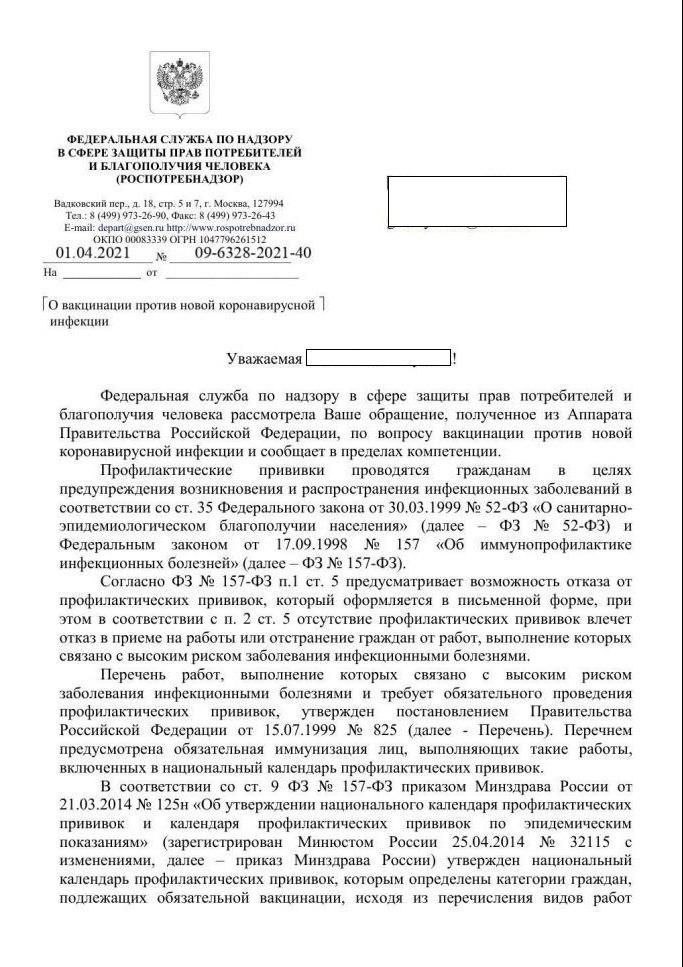 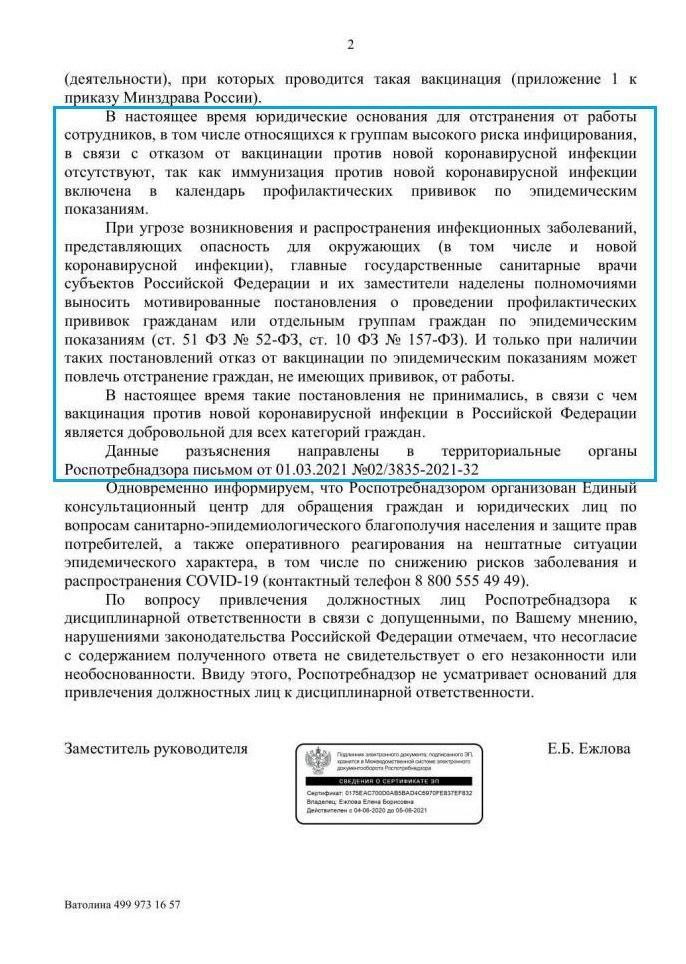 /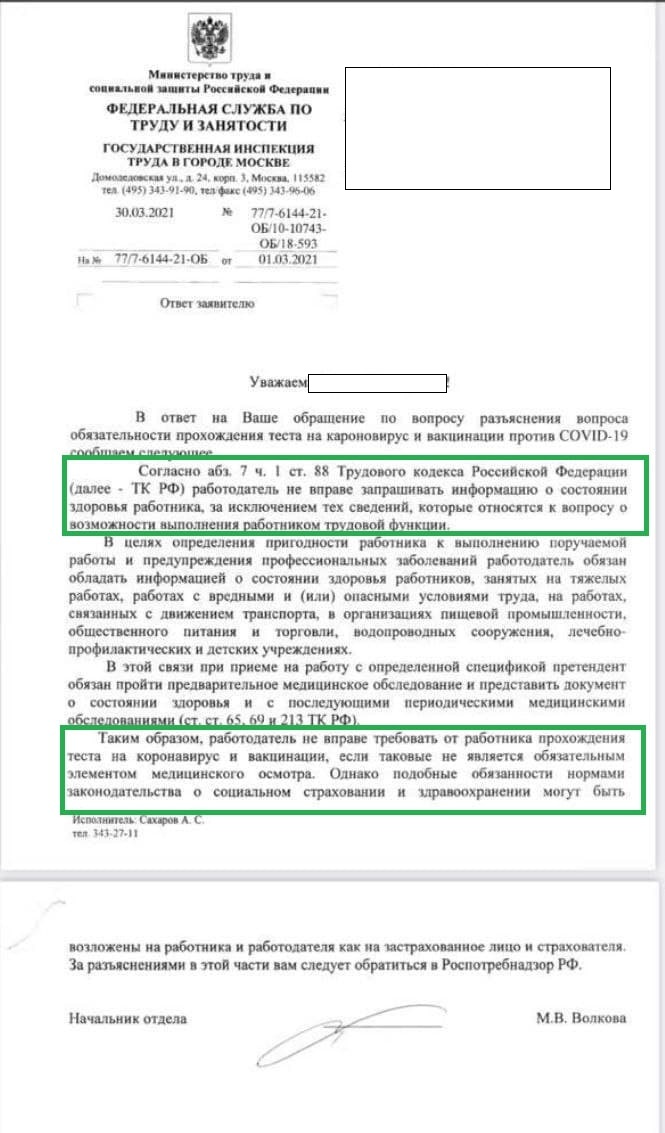 